Баю, баюшки, баю(колыбельная)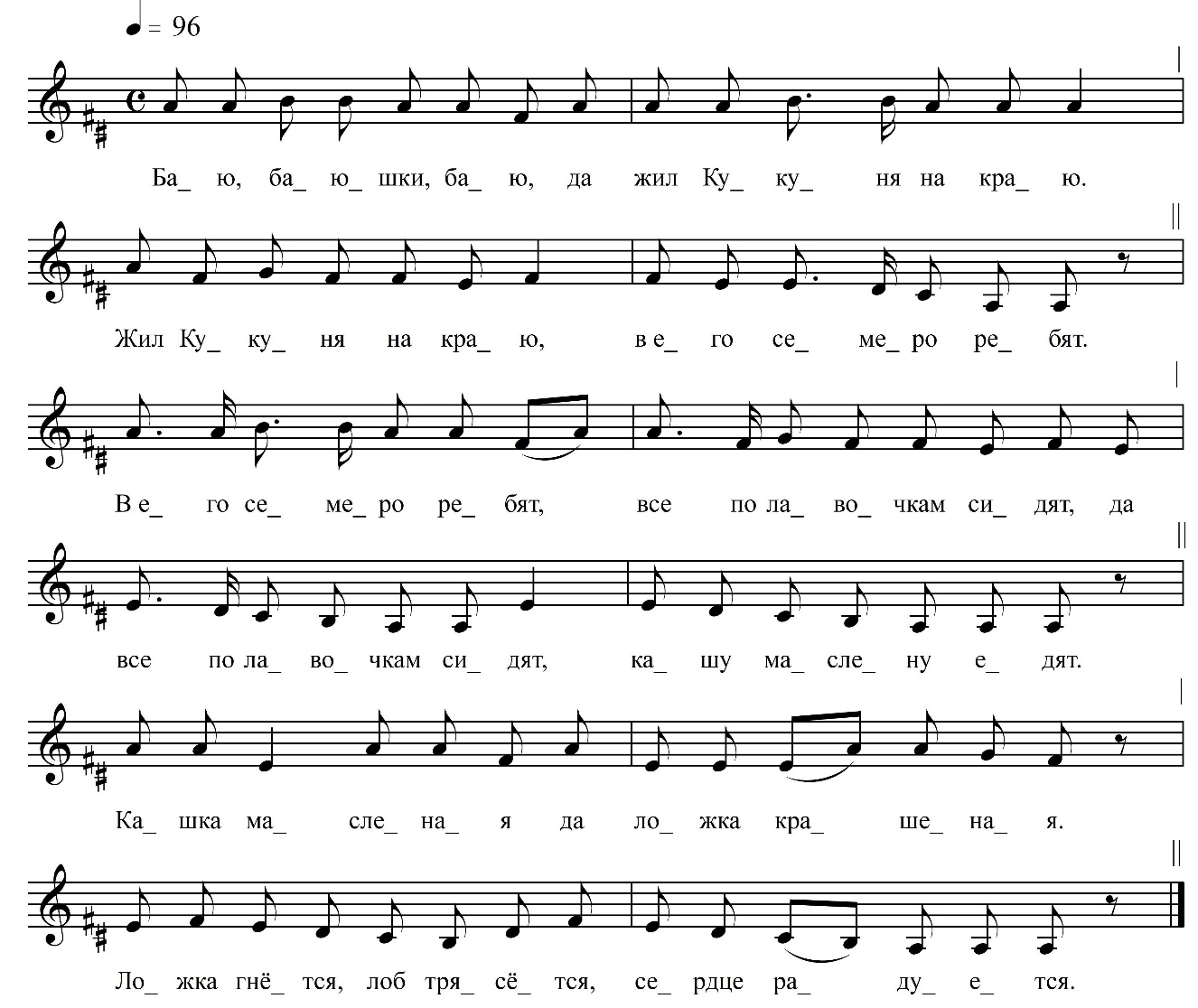 Баю, баюшки, баю, даЖил Кукуня на краю.Жил Кукуня на краю,В его семеро ребят.В его семеро ребят,Все по лавочкам сидят, даВсе по лавочкам сидят,Каша маслену едят.Каша масленая даЛожка крашеная.Ложка гнётся, лоб трясётся,Сердце радуетсе.ФНОЦ СПбГИК, ВхI-а.7/5Запись (?).06.1974 д. Вындин Остров Вындиноостровского с/п Волховского р-на Ленинградской обл. Инф. Талова Клавдия Ивановна (1915)